Inspeção da Princess May Primary SchoolPrincess May Road, London, N16 8DFComo é frequentar esta escola?Os alunos desta escola estão felizes, seguros e sentem-se valorizados. Têm vontade de aprender e de obter bons resultados. Os alunos descreveram a escola como sendo uma escola onde todos se preocupam uns com os outros.Os alunos comportam-se bem tanto nas aulas como nos intervalos. São respeitadores e amáveis. É raro haver casos de bullying (assédio moral) e os funcionários asseguram que são tratados de forma rápida e eficaz. Até os alunos mais novos sabem o que é o bullying. Alguns alunos têm responsabilidades adicionais como embaixadores anti-bullying que apoiam outros alunos no recreio.Os alunos gostam da forma como os dirigentes e o pessoal os incentivam a trabalhar bem em conjunto, a colaborar e a partilhar ideias. Os alunos valorizaram a forma como os líderes criaram formas de procurar e atuar de acordo com as opiniões dos alunos. Por exemplo, como membros do conselho escolar e como embaixadores do programa educativo. Os alunos aprendem a ser cidadãos globais e a influenciar a mudança de forma positiva. Por exemplo, os embaixadores Eco-warrior trabalharam para tornar a escola mais sustentável.Os alunos beneficiam de uma série de clubes e atividades extracurriculares, incluindo futebol americano. Os alunos apreciaram o trabalho efetuado recentemente durante a semana da saúde mental, em que angariaram dinheiro para caridade. Os pais e encarregados de educação têm uma opinião muito positiva sobre a escola e consideram que os alunos são bem tratados.O que é que a escola faz bem e o que é que precisa de fazer melhor?Os responsáveis dão prioridade ao gosto pela leitura. As crianças têm o melhor início em termos de fonética a partir da Reception (ano zero). Os responsáveis sabem até que ponto cada aluno lê bem. Asseguram que o pessoal recebe formação regular, de modo a estar altamente qualificado para ensinar fonética. Os adultos verificam regularmente a leitura dos alunos e dão-lhes apoio efetivo para que leiam fluentemente. Os professores incentivam a utilização da biblioteca escolar. Os alunos falam com confiança sobre os seus autores e livros favoritos, e sobre a forma como a leitura diária os ajuda a aprender. Os responsáveis certificam-se de que os alunos leem textos de elevada qualidade.Os responsáveis desenvolveram um programa educativo sólido e ambicioso. Os alunos obtêm bons resultados e estão empenhados na sua aprendizagem. Os alunos sentem-se orgulhosos quando falam do seu trabalho. Os responsáveis fizeram escolhas cuidadosas sobre o que esperam que os alunos aprendam e recordem. Isto inclui os alunos com necessidades educativas especiais e/ou deficiências (SEND). Os responsáveis identificam e respondem bem às necessidades dos alunos com necessidades educativas especiais. Os professores adaptam a aprendizagem a estes alunos para que tenham conhecimentos e compreensão seguros.Os responsáveis pensam cuidadosamente e asseguram que o programa educativo reflete as necessidades dos alunos. Expõem os alunos a uma gama rica e alargada de conhecimentos. O ambicioso programa começa nos primeiros anos. Por exemplo, as crianças de Reception (ano zero) fazem colagens que servem como boas bases nos Anos 1 e 2 para aprenderem sobre formas e feitios. Os adultos estimulam os interesses das crianças e envolvem-nas na aprendizagem. Ajudam as crianças a concentrarem-se bem para completarem as tarefas. O pessoal apoia positivamente o desenvolvimento do vocabulário dos alunos. Nos primeiros anos, os funcionários desenvolvem as capacidades motoras finas das crianças para as ajudar a ter sucesso no Ano 1 e anos posteriores. O pensamento curricular dos responsáveis ajuda os alunos a desenvolverem conhecimentos e competências de forma lógica.Normalmente, o ensino desenvolve bem a compreensão dos alunos sobre as matérias específicas. Verificam e corrigem quaisquer equívocos na compreensão dos alunos. Por vezes, o ensino não retoma eficazmente os conhecimentos essenciais. Isto significa que os alunos não estão totalmente preparados para os conteúdos futuros.O pessoal tem grandes expectativas em relação ao comportamento dos alunos. Todo o pessoal gere eficazmente o comportamento geral. Os alunos compreendem o que se espera deles. Os alunos concentram-se na sua aprendizagem e raramente se distraem. Os professores são rápidos a garantir que os alunos se mantêm concentrados nas suas tarefas.Os professores incentivam os alunos a manterem-se seguros e saudáveis. Isto inclui o desenvolvimento de uma consciência de como se manter seguro online. Os alunos aprendem sobre consentimento e relações saudáveis. O pessoal incentiva os alunos a respeitarem-se uns aos outros. Os responsáveis certificaram-se de que os passeios e as oportunidades de enriquecimento estão intimamente ligados ao programa educativo.O órgão diretivo conhece bem a escola. Os responsáveis, a todos os níveis, estabelecem uma boa relação com o pessoal e dão prioridade ao seu bem-estar e à sua carga de trabalho. Oferecem formação e apoio regulares. Os funcionários afirmaram que os responsáveis os ouvem e que são como uma família.SalvaguardaAs disposições em matéria de proteção são eficazes.Existe uma forte cultura de proteção na escola. Os responsáveis pela proteção dos alunos reúnem-se regularmente e atuam rapidamente quando existem preocupações sobre o bem-estar dos alunos. O pessoal recebe formação regular e compreende as suas responsabilidades. Os responsáveis trabalham bem com agências externas e parceiros de apoio para a prestação de apoio adicional à comunidade que servem.Os alunos são ensinados a manterem-se seguros dentro e fora da escola. Os alunos sabem com quem falar se tiverem alguma preocupação.O que é que a escola precisa de fazer para melhorar?(Informação para a escola e a autoridade competente)Por vezes, o ensino não garante que os alunos revejam os conhecimentos essenciais de forma eficaz. Isto significa que, nestas ocasiões, os alunos não desenvolvem a sua aprendizagem anterior tão bem quanto poderiam. Os responsáveis devem assegurar que os alunos tenham oportunidades regulares de ensaiar conteúdos importantes para que possam aprofundar a sua compreensão de forma consistente.Como é que posso transmitir as minhas opiniões?Pode utilizar o Ofsted Parent View para dar a sua opinião à Ofsted sobre a escola do(a) seu(sua) filho(a) ou para saber o que pensam outros pais e encarregados de educação. Utilizamos as informações do Ofsted Parent View para decidir quais as escolas a inspecionar, quando as inspecionar e como parte da sua inspeção.O Ministério da Educação tem mais orientações sobre como apresentar uma reclamação contra uma escola.Informação adicionalÉ possível procurar informações publicadas sobre o desempenho da escola.No relatório, "alunos desfavorecidos” refere-se aos alunos que beneficiam do financiamento governamental do prémio por aluno: os alunos que solicitaram refeições escolares gratuitas em qualquer momento dos últimos seis anos e os alunos que se encontram em instituições de acolhimento ou que abandonaram essas instituições por adoção ou outra via formal.Detalhes da escolaInformações sobre esta escolaDesde a última inspeção, a escola tem registado uma diminuição do número de alunos.Houve mudanças na liderança desde a última inspeção, incluindo a nomeação de um novo diretor.A escola utiliza atualmente um fornecedor alternativo.Informações sobre esta inspeçãoOs inspetores realizaram esta inspeção com classificação ao abrigo da secção 5 da Lei da Educação de 2005.Esta foi a primeira inspeção de rotina que a escola recebeu desde o início da pandemia da COVID-19. Os inspetores discutiram o impacto da pandemia com os responsáveis e tiveram em conta a sua avaliação da escola.Os inspetores reuniram-se com a equipa diretiva, com representantes do conselho diretivo e com um representante da autoridade local.Os inspetores analisaram uma grande variedade de documentos, incluindo os relacionados com a proteção, o desenvolvimento pessoal dos alunos, o comportamento e a assiduidade.Os inspetores fizeram uma análise aprofundada das seguintes disciplinas: leitura inicial, matemática, arte e design, história e espanhol. Para cada aprofundamento, os inspetores discutiram o programa educativo com os diretores das disciplinas, visitaram as aulas, falaram com os professores, falaram com os alunos sobre a sua aprendizagem e analisaram o trabalho dos alunos.Os inspetores também analisaram o programa educativo de outras disciplinas.As opiniões dos pais e do pessoal também foram tidas em conta, nomeadamente através dos inquéritos da Ofsted online.Os inspetores analisaram uma grande variedade de documentos fornecidos pela escola. Esta informação incluía informações sobre o programa educativo e as políticas da escola.Equipa de inspeçãoO Office for Standards in Education, Children's Services and Skills (Ofsted - Gabinete de Normas na Educação, Serviços para Crianças e Competências) procede à regulação e inspeção com vista a alcançar a excelência na prestação de cuidados a crianças e jovens, e na educação e competências para alunos de todas as idades. Regulamenta e inspeciona as estruturas de acolhimento de menores e de assistência social a menores, e inspeciona o Children and Family Court Advisory and Support Service (Cafcass - Serviço de Aconselhamento e Apoio aos Tribunais de Família e Menores), as escolas, os estabelecimentos de ensino superior, a formação inicial de professores, a educação e as competências complementares, a educação de adultos e a aprendizagem na comunidade, bem como a educação e a formação nas prisões e noutros estabelecimentos de segurança. Avalia os serviços municipais para crianças e inspeciona os serviços para crianças procuradas, a salvaguarda e a proteção de menores.Se desejar obter uma cópia deste documento num formato diferente, por exemplo, em letras grandes ou em Braille, telefone para o 0300 123 1231 ou envie um e-mail para enquiries@ofsted.gov.uk.Pode reutilizar estas informações (não incluindo os logótipos) gratuitamente em qualquer formato ou suporte, nos termos da Licença Governamental Aberta. Para ver esta licença, visite www.nationalarchives.gov.uk/doc/open-government-licence/, escreva para a Information Policy Team, The National Archives, Kew, London TW9 4DU, ou envie um e-mail para: psi@nationalarchives.gsi.gov.uk.Esta publicação está disponível em http://reports.ofsted.gov.uk/.Interessado(a) no nosso trabalho? Pode subscrever a nossa newsletter mensal para obter mais informações e atualizações: http://eepurl.com/iTrDn.Piccadilly GateStore StreetManchesterM1 2WDT: 0300 123 1231Telefone por texto: 0161 618 8524E: enquiries@ofsted.gov.ukW: www.gov.uk/ofsted© Crown copyright 2023Relatório escolar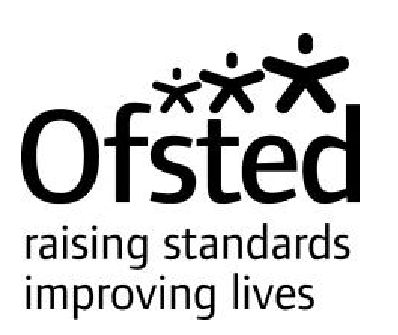 Datas de inspeção:25 e 26 de abril de 2023Eficácia globalBomQualidade educativaBomComportamento e atitudesBomDesenvolvimento pessoalBomLiderança e gestãoBomProvisão de anos iniciaisBomNota de inspeção anteriorBomNúmero de referência único100239Autoridade localHackneyNúmero de inspeção10242211Tipo de escolaPrimáriaCategoria da escolaFinanciadaFaixa etária dos alunosDos 3 aos 11 anos de idadeGénero dos alunosMistoNúmero de alunos registados na escola220Autoridade competenteO órgão diretivoPresidente do órgão diretivoKristofer McGheeDiretor escolarKevin ReynoldsSítio da Web:www.princessmay.hackney.sch.ukData da inspeção anterior3 de outubro de 2017, ao abrigo da secção 8 da Lei da Educação de 2005.Sarah Lack, inspetora principalInspetora da OfstedAndrea BedeauInspetora de Sua MajestadeDavid Thomas HatchettInspetor da OfstedSarah MurphyInspetora de Sua Majestade